ADMISSIONS A L’ECOLE MATERNELLE ALINED’ARSAC Rentrée 2024 - 2025pour les enfants nés avant le 1er janvier 2022(et les élèves de MS et GS arrivant sur la commune)Les familles dont les enfants sont nés en 2021 (enfants qui atteindront 3 ans au plus tard le 31 décembre 2024) sont invitées à se rendre, à partir du 7 mars, à la mairie pour inscrire leur(s) enfant(s).  L’inscription en mairie se fera sur rendez-vous, en appelant le 05.56.58.82.23.  	Les familles doivent se munir : du livret de famille,  d’un justificatif de domicile de moins de 3 moisLes admissions à l’école maternelle d’ARSAC se feront de préférence :les 26 mars, 1,2,9 et 16 avril 2024.					sur rendez-vous en appelant le 05.57.88.86.51Pour l’admission à l’école, les familles doivent se munir : du certificat d’inscription en mairiedu livret de famille,  du carnet de santé ou d’un certificat de contre-indication aux vaccinationsde la fiche de renseignements complétéede 2 photos d’identité de l’enfant pour les Petites Sections Le cas échéant :du certificat de radiation pour les enfants scolarisés dans une autre école l’année précédente.La Directrice  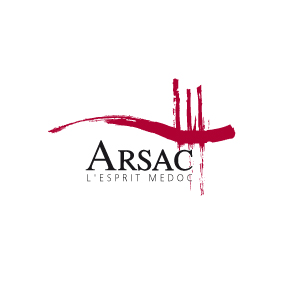  Caroline ETCHEVERRY